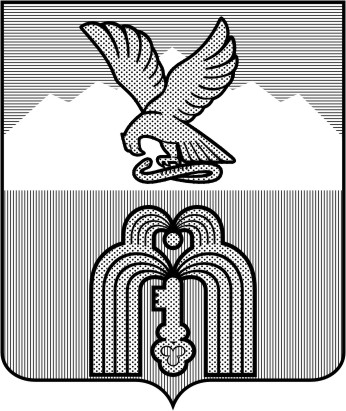  МУНИЦИПАЛЬНОЕ УЧРЕЖДЕНИЕ  «ФИНАНСОВОЕ УПРАВЛЕНИЕ  АДМИНИСТРАЦИИ города ПЯТИГОРСКА»ПРИКАЗ «15» мая 2020 г.                                                                       № 42                                                                                                  по основной деятельности О внесении изменений в типовые формы соглашений (договоров) о предоставлении субсидий за счет средств бюджета города-курорта Пятигорска В соответствии с пунктом 4 общих требований к нормативным правовым актам, муниципальным правовым актам, регулирующим предоставление субсидий юридическим лицам (за исключением субсидий государственным (муниципальным) учреждениям), индивидуальным предпринимателям, а также физическим лицам - производителям товаров, работ, услуг, утвержденных постановлением Правительства Российской Федерации от 06.09.2016 г. № 887, -ПРИКАЗЫВАЮ:Внести следующие изменения в типовую форму соглашения (договора) о предоставлении из бюджета города-курорта Пятигорска субсидии юридическому лицу (за исключением государственного (муниципального) учреждения), индивидуальному предпринимателю, физическому лицу - производителю товаров, работ, услуг на финансовое обеспечение затрат в связи с производством (реализацией) товаров, выполнением работ, оказанием услуг, утвержденную приказом от 30.12.2016 г. № 68 «Об утверждении типовых форм соглашений (договоров) о предоставлении субсидий за счет средств бюджета города-курорта Пятигорска»:1.1. Пункт 4.1.5.1. изложить в следующей редакции:«4.1.5.1. значения результатов предоставления Субсидии и значения показателей, необходимых для достижения результатов предоставления Субсидии (если данное условие предусмотрено Порядком предоставления Субсидии), согласно приложению № __ к настоящему Договору, являющемуся неотъемлемой частью настоящего Договора <15>;»;1.2.  Пункт 4.1.6. изложить в следующей редакции:«4.1.6. Осуществлять оценку достижения Получателем значений результатов предоставления Субсидии и показателей, необходимых для достижения результатов предоставления Субсидии и (или) иных показателей, установленных Порядком предоставления субсидии или ГРБС в соответствии с пунктом 4.1.5 настоящего Договора на основании <17>:4.1.6.1. отчета(ов) о достижении значений результатов предоставления Субсидии по форме, установленной в приложении № ____ к настоящему Договору <18>, являющейся неотъемлемой частью настоящего Договора, представленного(ых) в соответствии с пунктом 4.3.10.2 настоящего Договора;4.1.6.2.____________________________________________________<19>.»;    1.3.  Пункт 4.1.8. изложить в следующей редакции:«4.1.8. В случае установления ГРБС или получения от органов муниципального финансового контроля информации о факте (ах) нарушения Получателем порядка, целей и условий предоставления Субсидии, предусмотренных  Порядком предоставления субсидии и настоящим Договором, в том числе указания в документах, представленных Получателем в соответствии с настоящим Договором, недостоверных сведений, направлять Получателю требование о возврате Субсидии в бюджет города-курорта Пятигорска в размере и в сроки, определенные в указанном требовании.»;1.4. Пункта 4.1.9. изложить в следующей редакции:«4.1.9. В случае, если Получателем не достигнуты значения результатов предоставления Субсидии и (или) иных показателей, установленных Порядком предоставления субсидии или ГРБС в соответствии с пунктом 4.1.5 настоящего Договора, применять с обязательным уведомлением Получателя в течение ___ рабочих дней с даты принятия указанного решения: 4.1.9.1. штрафные санкции, рассчитываемые по форме, установленной в приложении № __ к настоящему Договору, являющейся неотъемлемой частью настоящего Договора<22>, 4.1.9.2. другие меры ответственности, установленные Порядком предоставления субсидии <22(1)>.»;1.5. Пункт 4.3.9.1. изложить в следующей редакции:«4.3.9.1. Обеспечить достижение значений иных показателей, устанавливаемых в соответствии с пунктом 4.1.5.2 настоящего Договора <37.1>.»;1.6. Ссылку <15.1> исключить;1.7. Ссылку <22> изложить в следующей редакции:«<22> Предусматривается в случае, если это установлено Порядком предоставления субсидии. Приложение, указанное в пункте 4.1.9, оформляется по форме согласно приложению №5 к настоящей Типовой форме, если иная форма не установлена Порядком предоставления субсидии.»;1.8. После ссылки <22> добавить ссылку <22(1)> следующего содержания:«<22(1)> Предусматривается в случае, если это установлено Порядком предоставления субсидии.».2. Внести следующие изменения в типовую форму соглашения (договора) о предоставлении из бюджета города-курорта Пятигорска субсидии юридическому лицу (за исключением государственного (муниципального) учреждения), индивидуальному предпринимателю, физическому лицу - производителю товаров, работ, услуг на возмещение затрат (недополученных доходов) в связи с производством (реализацией) товаров, выполнением работ, оказанием услуг», утвержденную приказом от 30.12.2016 г. № 68 «Об утверждении типовых форм соглашений (договоров) о предоставлении субсидий за счет средств бюджета города-курорта Пятигорска»:2.1. Пункт 4.1.4.1. изложить в следующей редакции:«4.1.4.1. значения результатов предоставления Субсидии и значения показателей, необходимых для достижения результатов предоставления Субсидии (если данное условие предусмотрено Порядком предоставления субсидии), согласно приложению № __ к настоящему Договору, являющемуся неотъемлемой частью настоящего Договора <12>;»;2.2. Пункт 4.1.5. изложить в следующей редакции:    «4.1.5. Осуществлять оценку достижения Получателем значений результатов предоставления Субсидии, показателей, необходимых для достижения результатов предоставления Субсидии, и (или) иных показателей, установленных Порядком предоставления субсидии или ГРБС в соответствии с пунктом 4.1.4 настоящего Договора на основании <14>:4.1.5.1. отчета о достижении значений результатов предоставления Субсидии по форме, установленной в приложении № ___ к настоящему Договору <15>, являющейся неотъемлемой частью настоящего Договора, представленного в соответствии с пунктом 4.3.3. настоящего Договора;4.1.5.2. ___________________________________________________ <16>.»;2.3.  Пункт 4.1.7. изложить в следующей редакции:«4.1.7. В случае установления ГРБС или получения от органа муниципального финансового контроля информации о факте (ах) нарушения Получателем порядка, целей и условий предоставления Субсидии, предусмотренных Порядком предоставления  субсидии и настоящим Договором, в том числе указания в документах, представленных Получателем в соответствии с настоящим Договором, недостоверных сведений, направлять Получателю требование о возврате Субсидии в бюджет города-курорта Пятигорска в размере и в сроки, определенные в указанном требовании.»;2.4. Пункт 4.1.8. изложить в следующей редакции:«4.1.8. В случае, если Получателем не достигнуты значения результатов предоставления Субсидии и (или) иных показателей, установленных Порядком предоставления субсидии или ГРБС в соответствии с пунктом 4.1.5 настоящего Договора, применять с обязательным уведомлением Получателя в течение ___ рабочих дней с даты принятия указанного решения:4.1.8.1. штрафные санкции, рассчитываемые по форме, установленной в приложении № __ к настоящему Договору, являющейся неотъемлемой частью настоящего Договора<18>, 4.1.8.2. другие меры ответственности, установленные Порядком предоставления субсидии <18(1)>.»;2.5. Пункт 4.3.1.  изложить в следующей редакции:«4.3.1. Представлять в адрес ГРБС следующие документы:4.3.1.1. документы, установленные пунктом 3.1.2 настоящего Договора; 4.3.1.2. документы, установленные пунктом (ами) _______ <24> настоящего Договора. »;2.6. Пункт 4.3.2(1). изложить в следующей редакции:«4.3.2(1). Обеспечивать достижение значений иных показателей, устанавливаемых в соответствии с пунктом 4.1.4.2 настоящего Соглашения<25.1>.»;2.7. Ссылки  <4.1>, <4.2> исключить;2.8. Ссылку <18> изложить в следующей редакции:«<18> Предусматривается в случае, если это установлено Порядком предоставления субсидии. Приложение, указанное в пункте 4.1.8., оформляется по форме согласно приложению №4 к настоящей Типовой форме, если иная форма не установлена Порядком предоставления субсидии.»;2.9. После ссылки <18> добавить ссылку <18(1)> следующего содержания:«<18(1)> Предусматривается в случае, если это установлено Порядком предоставления субсидии.».3. Настоящий приказ вступает в силу со дня его подписания.4. Контроль за исполнением настоящего приказа оставляю за собой. Начальник МУ «Финансовое управление администрации г. Пятигорска»                                                         Л.Д.Сагайдак                                         